 中国企业总裁工商管理（EMBA）实战班招生简章【项目背景】致各位企业家朋友：未来已来，中国企业面临前所未有的时代易变性、不确性、复杂性和模糊性，企业领导者的格局、思维、视野、资源对企业的生存发展尤为重要，在技术浪潮驱动和跨界整合背景下，众多成长中的企业陷入对转型、升级、发展的深刻思考。《中国企业总裁工商管理（EMBA）实战班》——源于清华十年深耕、是清华最具影响力的管理课程之一，自2006年推出以来、持续开班40余期、累计培养了3000多位具有开拓、创新和人文精神的企业总裁和高层管理者，被业界誉为“总裁管理培训第一课堂”。【项目价值】
●知  本——定制式学习商学院最优、最前瞻课程，以名师的力量启迪智慧。●智  本——顾问式享有权威专家一对一咨询辅导，用导师团智慧解决问题。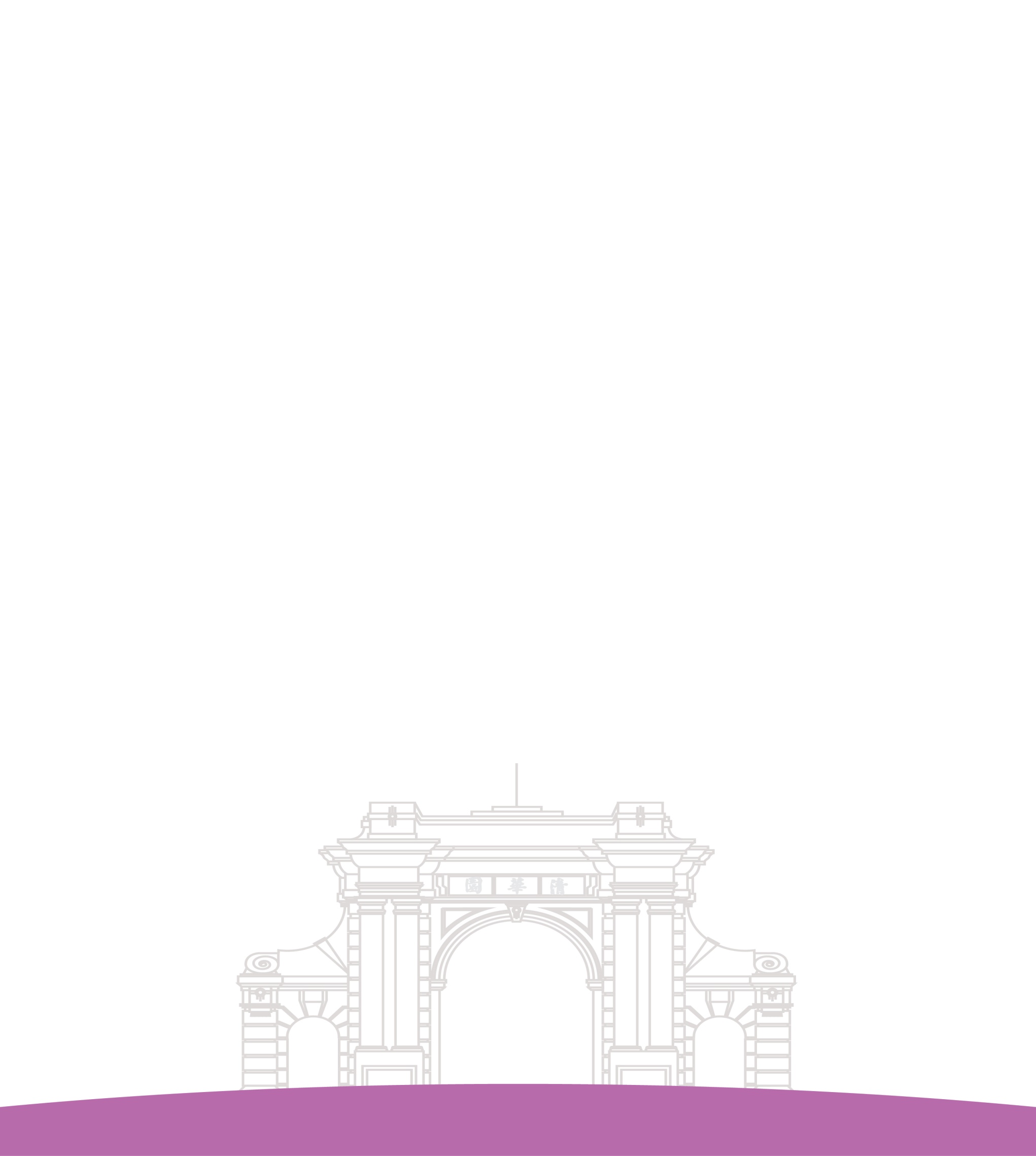 ●资  本——孵化式的让项目与资本精准“结缘”，产业+资本视野辅翼企业。●活  动——缔结式商学院联谊活动，让进步的人在一起，在一起的人更信任。【学习收获】●格  局——把控多维大环境●思  维——应对管理复杂性●智  慧——革新认知技能库●视  野——见识开启未来门●资  源——让进步的人在一起【课程设置】【遴选师资】 魏  杰——经济学家、清华大学经管学院教授 韩秀云——经济学家、清华大学经管学院教授 韩廷春——经济学家、清华大学公共学院教授 宁向东——公司治理专家、清华大学经管学院教授 金占明——战略专家、清华大学经管学院教授 吴维库——领导力专家、清华大学经管学院教授 陈晋蓉——财务专家、清华大学经管学院教授 周  立——财务专家、清华大学经管学院教授 陈  劲——创新专家、清华大学经管学院教授 覃  征——大数据专家、清华大学信息学院教授 范玉顺——人工智能专家、清华大学自动化系教授 李  杰——美国辛辛那提大学讲座教授、清华经管特聘教授 方朝晖——中国思想史专家、清华大学人文学院教授 王晓毅——中国研究“人物志”第一人、清华大学教授 邹广文——企业文化专家、清华大学人文学院教授 路长全——著名营销与品牌专家、众多成功企业的幕后导师 袁  冰——A股直通车创始人、最早一批互联网成功创业者 苏  建——美国EHC企业增长突破专家、战略管理专家 李江涛——管理突破专家、战略设计专家 周郦晓——企业变革与商业模式专家、清华长三角研究院教授 钟彩民——著名连锁商业运营专家、中国麦当劳创始人之一 董  藩——青年经济学家、房地产专家 赵春林——安龙生命科学基金创始人 陆满平——中国MBO第一人、德邦证券首席经济学家 卞华舵——中科招商基金董事合伙人、著名资本运营专家 宋洪祥——著名税务专家、中国纳税网总裁（备注：以上师资如有调整，会保持同等水平，详见课程安排。）【报名对象】●企业董事长、CEO、总经理等高层管理人员●清华、北大等研修班校友或推荐的优秀企业家
【学习方式】●课堂面授、标杆走访、行业观察、私董会、名师下午茶、海外取道。【学习安排】●学制18个月、每2个月上课1次、每次2-3天、共7次课程，另加一次论坛，一次考察、一次拓展、一次海外游学（费用自理）。●2018年8月-2019年12月（2018夏季班）【学习费用】●学费7.8万/人（含培训、讲义、资料、“中国企业总裁工商管理（EMBA）实战班”结业证书等教学费用，食宿交通费用自理）
校友支持：清华研修班校友或推荐优秀企业家报名参加2018夏季班，学费优惠至4.8万/人，同时赠送单位高管一个学习名额。【往期课表】【报名方式】●填写报名表→将电子版回传至招生办→审核通过→办理学费→录取通知→报到学习●联系人：赵老师 15911037933（微信同号）  ●电  话：010-60531730●邮  箱：qinghuadaxueyx@163.com   2889303302@qq.com 《中国企业总裁工商管理（EMBA）实战班》报名表宏观经济与战略管理宏观经济与战略管理		宏观经济形势战略管理1. 中国宏观经济走势及政策选择2．当前热点宏观经济问题3．财政政策的调控机制4．宏观经济与企业发展1.战略管理新思维
2.企业再定位与商业模式再定位3.战略运营与机制管控4.商业模式创新与顶层设计现代企业制度与治理现代企业制度与治理公司治理组织建设1. 公司治理的系统策略2．股权结构与股权治理3．公司治理决策与实施4. 公司治理结构完善实务1. 企业组织文化建设2．优秀企业文化建设与落实3．企业组织设计与创新思维4. 组织行为与企业管理营销管理与竞争谋略营销管理与竞争谋略营销与品牌互联网和电子商务1. 营销决策理念与规律2．切割营销及品牌二极法则3．品牌战略营销推广4．产品诊断与品牌策划1. 互联网营销市场竞争策略  2．传统企业如何转型互联网思维3. 移动互联网时代的创新商业模式4. 大数据、互联网+与企业销售的融合财务管理与税务筹划财务管理与税务筹划财务管理纳税筹划  1. 现代企业的财务体系构建2．财务报表的实质与理解3．财务报表分析与财务管理4. 非财务人员财务管理1. 税制改革新政及涉税风险防范2．走出企业纳税的误区3．税收管理体系的建设与完善4. 税务管理与税务筹划人力资源战略与激励人力资源战略与激励人力资源战略绩效与激励1. 企业人力资源战略2．人力资源管理制度体系3．岗位股份制公司理论4. 战略性人力资源管理1．沟通协作能力提升2．企业员工激励与个人发展规划3．从个人绩效到团队绩效4. 需求理论与个人激励领导力与团队建设领导力与团队建设领导力提升团队建设1. 管理新思维2．领导者品格修养和情商提升3．卓越领导艺术4. 优秀企业家的核心能力和特质5. 沟通技巧与交际礼仪1. 组建高效团队2．团队执行力打造3．如何组合团队发挥各自长处4．团队创新模式5.企业家人事管理智慧--目标与绩效管理国学智慧与人文素养国学智慧与人文素养国学智慧人文素养1. 国学智慧与领导韬略2. 儒家文化与企业价值观3．毛泽东统帅之道1. 文化致胜2．传统文化中的处人及自处之道3．运动养生与健康管理转型升级与热点聚焦转型升级与热点聚焦转型升级热点聚焦1. 企业转型与产业升级2．新热点、新投资、新消费3．数字中国与商业变革4．金融科技与金融创新5. 增长突破：世界500强之道1. 医疗健康技术产业化2．人工智能与未来应用3．信息技术前沿与设计应用4. 房地产走势与转型5. 区块链技术与应用2017年6月24-25日金占明教授《企业战略管理》2017年7月22-23日周立教授《资本顶层设计与资本运营》2017年9月2-3日宁向东教授《公司治理》2017年9月2-3日翟山鹰教授《商道智慧与资本运营》2017年10月21-22日韩秀云教授《宏观经济与企业发展》2017年11月18-19日李江涛教授《财务战略》2017年11月18-19日李全教授《资本运营》2017年12月28-29日许健教授《金融形势及政策》2017年12月28-29日姚景源《宏观经济分析》2018年3月31-4月1日路长全教授《营销与品牌建设》2018年4月14-15日方尔加教授《法家智慧与现代管理》2018年4月21-22日苏建教授《世界500强管理之道》2018年5月19-20日陈晋蓉教授《财务战略》2018年5月25-27日艾学蛟教授《危机管理》2018年5月25-27日赵晨光教授《工分制管理》2018年5月25-27日田兆阳教授《创新管理与领导艺术》2018年6月24-25日韩廷春教授《宏观经济分析》2018年6月24-25日张政君教授《变动环境中企业战略管理智慧》个人资料个人资料个人资料个人资料个人资料个人资料个人资料个人资料个人资料姓名英文名（如有）英文名（如有）身份证件种类身份证            港澳通行证               外籍证件身份证            港澳通行证               外籍证件身份证            港澳通行证               外籍证件身份证            港澳通行证               外籍证件身份证            港澳通行证               外籍证件身份证            港澳通行证               外籍证件身份证            港澳通行证               外籍证件身份证            港澳通行证               外籍证件证件号码性别国籍国籍出生日期出生地出生地籍贯民族民族政治面貌政治面貌办公地址邮箱邮箱手机办公电话办公电话办公传真办公传真工作背景工作背景工作背景工作背景工作背景工作背景工作背景工作背景工作背景全职工作时间全职工作时间担任管理工作时间担任管理工作时间目前工作单位名称目前工作单位名称单位网址单位网址现任职务现任职务技术职称技术职称贵单位员工人数贵单位员工人数你管辖下的员工人数你管辖下的员工人数贵单位上年度总资产贵单位上年度总资产（亿）人民币/美元（亿）人民币/美元（亿）人民币/美元（亿）人民币/美元（亿）人民币/美元（亿）人民币/美元（亿）人民币/美元学籍档案材料（入学时请携带）学籍档案材料（入学时请携带）学籍档案材料（入学时请携带）学籍档案材料（入学时请携带）学籍档案材料（入学时请携带）学籍档案材料（入学时请携带）学籍档案材料（入学时请携带）学籍档案材料（入学时请携带）学籍档案材料（入学时请携带）◆二寸蓝底近照 (电子版)  ◆二寸蓝底近照 (电子版)  ◆二寸蓝底近照 (电子版)  ◆二寸蓝底近照 (电子版)  ◆清晰的身份证复印件◆清晰的身份证复印件◆清晰的身份证复印件◆清晰的身份证复印件◆清晰的身份证复印件◆报名申请表◆报名申请表◆报名申请表◆报名申请表◆最高学历、学位证书复印件◆最高学历、学位证书复印件◆最高学历、学位证书复印件◆最高学历、学位证书复印件◆最高学历、学位证书复印件◆两张名片◆两张名片◆两张名片◆两张名片◆公司简介、营业执照副本复印件◆公司简介、营业执照副本复印件◆公司简介、营业执照副本复印件◆公司简介、营业执照副本复印件◆公司简介、营业执照副本复印件请将申请表发回至：请将申请表发回至：请将申请表发回至：请将申请表发回至：请将申请表发回至：请将申请表发回至：请将申请表发回至：请将申请表发回至：请将申请表发回至：联系人：赵老师 15911037933（微信同号）电  话：010-60531730邮  箱：qinghuadaxueyx@163.com   2889303302@qq.com本申请表为保密文件，仅供招生委员会使用联系人：赵老师 15911037933（微信同号）电  话：010-60531730邮  箱：qinghuadaxueyx@163.com   2889303302@qq.com本申请表为保密文件，仅供招生委员会使用联系人：赵老师 15911037933（微信同号）电  话：010-60531730邮  箱：qinghuadaxueyx@163.com   2889303302@qq.com本申请表为保密文件，仅供招生委员会使用联系人：赵老师 15911037933（微信同号）电  话：010-60531730邮  箱：qinghuadaxueyx@163.com   2889303302@qq.com本申请表为保密文件，仅供招生委员会使用联系人：赵老师 15911037933（微信同号）电  话：010-60531730邮  箱：qinghuadaxueyx@163.com   2889303302@qq.com本申请表为保密文件，仅供招生委员会使用联系人：赵老师 15911037933（微信同号）电  话：010-60531730邮  箱：qinghuadaxueyx@163.com   2889303302@qq.com本申请表为保密文件，仅供招生委员会使用联系人：赵老师 15911037933（微信同号）电  话：010-60531730邮  箱：qinghuadaxueyx@163.com   2889303302@qq.com本申请表为保密文件，仅供招生委员会使用联系人：赵老师 15911037933（微信同号）电  话：010-60531730邮  箱：qinghuadaxueyx@163.com   2889303302@qq.com本申请表为保密文件，仅供招生委员会使用联系人：赵老师 15911037933（微信同号）电  话：010-60531730邮  箱：qinghuadaxueyx@163.com   2889303302@qq.com本申请表为保密文件，仅供招生委员会使用